台灣智動化系統整合聯盟申請表台灣智動化系統整合聯盟（以下簡稱本聯盟），由台灣智慧自動化與機器人協會(以下簡稱TAIROA)智慧製造推動委員會成立，致力於改善智動化系統整合產業環境、提升系統整合技術與服務能力，促使國內產業自動化轉型為智動化；推動會員間與異業跨域合作、進而拓展我國智動化系統整合服務國際輸出。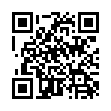 填表日期：　　　年　　　月　　　日台灣智動化系統整合聯盟 會員資料調查註1.依據經濟部「技術服務機構服務能量登錄類別、服務項目及分項」註2.敬請額外提供照片原始檔，png檔或ai檔，解析度需300dpi以上*公司名稱公司網址公司網址公司英文名稱負責人姓名負責人姓名*公司地址*公司聯絡人*公司聯絡人*聯絡電話傳真號碼傳真號碼發票地址同公司地址同公司地址同公司地址同公司地址同公司地址*統一編號*統一編號*加入聯盟目的(可複選)公司目前有以下需求人才培育　　□政府補助海外拓銷  　□同業或跨業交流廣宣曝光    □其它　　　　　　　　　　　　　　公司目前有以下需求人才培育　　□政府補助海外拓銷  　□同業或跨業交流廣宣曝光    □其它　　　　　　　　　　　　　　公司目前有以下需求人才培育　　□政府補助海外拓銷  　□同業或跨業交流廣宣曝光    □其它　　　　　　　　　　　　　　公司目前有以下需求人才培育　　□政府補助海外拓銷  　□同業或跨業交流廣宣曝光    □其它　　　　　　　　　　　　　　公司目前有以下需求人才培育　　□政府補助海外拓銷  　□同業或跨業交流廣宣曝光    □其它　　　　　　　　　　　　　　公司及負責人章公司及負責人章【*為申請表必填項目】註：一、聯絡人為  貴公司的聯絡窗口，為各項權益的申請人及收件人。二、會費與會員權益：請參照本聯盟組織簡則，聯盟得依需要調整會員服務權益項目，必要時並得依服務內容酌收費用。四、本會員服務之有效期間以下欄 “有效日期”所註之時間為準。五、本申請表所蒐集之個資，如聯絡人姓名、電話等，本聯盟將善盡妥善保管個資之責任。六、洽詢窗口：社團法人台灣智慧自動化與機器人協會(TAIROA)  李珈螢小姐04-23581866#39； inna@tairoa.org.tw40852臺中市南屯區精科路26號4樓七、本聯盟保有入會審查及修改之權利。【*為申請表必填項目】註：一、聯絡人為  貴公司的聯絡窗口，為各項權益的申請人及收件人。二、會費與會員權益：請參照本聯盟組織簡則，聯盟得依需要調整會員服務權益項目，必要時並得依服務內容酌收費用。四、本會員服務之有效期間以下欄 “有效日期”所註之時間為準。五、本申請表所蒐集之個資，如聯絡人姓名、電話等，本聯盟將善盡妥善保管個資之責任。六、洽詢窗口：社團法人台灣智慧自動化與機器人協會(TAIROA)  李珈螢小姐04-23581866#39； inna@tairoa.org.tw40852臺中市南屯區精科路26號4樓七、本聯盟保有入會審查及修改之權利。【*為申請表必填項目】註：一、聯絡人為  貴公司的聯絡窗口，為各項權益的申請人及收件人。二、會費與會員權益：請參照本聯盟組織簡則，聯盟得依需要調整會員服務權益項目，必要時並得依服務內容酌收費用。四、本會員服務之有效期間以下欄 “有效日期”所註之時間為準。五、本申請表所蒐集之個資，如聯絡人姓名、電話等，本聯盟將善盡妥善保管個資之責任。六、洽詢窗口：社團法人台灣智慧自動化與機器人協會(TAIROA)  李珈螢小姐04-23581866#39； inna@tairoa.org.tw40852臺中市南屯區精科路26號4樓七、本聯盟保有入會審查及修改之權利。【*為申請表必填項目】註：一、聯絡人為  貴公司的聯絡窗口，為各項權益的申請人及收件人。二、會費與會員權益：請參照本聯盟組織簡則，聯盟得依需要調整會員服務權益項目，必要時並得依服務內容酌收費用。四、本會員服務之有效期間以下欄 “有效日期”所註之時間為準。五、本申請表所蒐集之個資，如聯絡人姓名、電話等，本聯盟將善盡妥善保管個資之責任。六、洽詢窗口：社團法人台灣智慧自動化與機器人協會(TAIROA)  李珈螢小姐04-23581866#39； inna@tairoa.org.tw40852臺中市南屯區精科路26號4樓七、本聯盟保有入會審查及修改之權利。【*為申請表必填項目】註：一、聯絡人為  貴公司的聯絡窗口，為各項權益的申請人及收件人。二、會費與會員權益：請參照本聯盟組織簡則，聯盟得依需要調整會員服務權益項目，必要時並得依服務內容酌收費用。四、本會員服務之有效期間以下欄 “有效日期”所註之時間為準。五、本申請表所蒐集之個資，如聯絡人姓名、電話等，本聯盟將善盡妥善保管個資之責任。六、洽詢窗口：社團法人台灣智慧自動化與機器人協會(TAIROA)  李珈螢小姐04-23581866#39； inna@tairoa.org.tw40852臺中市南屯區精科路26號4樓七、本聯盟保有入會審查及修改之權利。【*為申請表必填項目】註：一、聯絡人為  貴公司的聯絡窗口，為各項權益的申請人及收件人。二、會費與會員權益：請參照本聯盟組織簡則，聯盟得依需要調整會員服務權益項目，必要時並得依服務內容酌收費用。四、本會員服務之有效期間以下欄 “有效日期”所註之時間為準。五、本申請表所蒐集之個資，如聯絡人姓名、電話等，本聯盟將善盡妥善保管個資之責任。六、洽詢窗口：社團法人台灣智慧自動化與機器人協會(TAIROA)  李珈螢小姐04-23581866#39； inna@tairoa.org.tw40852臺中市南屯區精科路26號4樓七、本聯盟保有入會審查及修改之權利。【*為申請表必填項目】註：一、聯絡人為  貴公司的聯絡窗口，為各項權益的申請人及收件人。二、會費與會員權益：請參照本聯盟組織簡則，聯盟得依需要調整會員服務權益項目，必要時並得依服務內容酌收費用。四、本會員服務之有效期間以下欄 “有效日期”所註之時間為準。五、本申請表所蒐集之個資，如聯絡人姓名、電話等，本聯盟將善盡妥善保管個資之責任。六、洽詢窗口：社團法人台灣智慧自動化與機器人協會(TAIROA)  李珈螢小姐04-23581866#39； inna@tairoa.org.tw40852臺中市南屯區精科路26號4樓七、本聯盟保有入會審查及修改之權利。【*為申請表必填項目】註：一、聯絡人為  貴公司的聯絡窗口，為各項權益的申請人及收件人。二、會費與會員權益：請參照本聯盟組織簡則，聯盟得依需要調整會員服務權益項目，必要時並得依服務內容酌收費用。四、本會員服務之有效期間以下欄 “有效日期”所註之時間為準。五、本申請表所蒐集之個資，如聯絡人姓名、電話等，本聯盟將善盡妥善保管個資之責任。六、洽詢窗口：社團法人台灣智慧自動化與機器人協會(TAIROA)  李珈螢小姐04-23581866#39； inna@tairoa.org.tw40852臺中市南屯區精科路26號4樓七、本聯盟保有入會審查及修改之權利。【*為申請表必填項目】註：一、聯絡人為  貴公司的聯絡窗口，為各項權益的申請人及收件人。二、會費與會員權益：請參照本聯盟組織簡則，聯盟得依需要調整會員服務權益項目，必要時並得依服務內容酌收費用。四、本會員服務之有效期間以下欄 “有效日期”所註之時間為準。五、本申請表所蒐集之個資，如聯絡人姓名、電話等，本聯盟將善盡妥善保管個資之責任。六、洽詢窗口：社團法人台灣智慧自動化與機器人協會(TAIROA)  李珈螢小姐04-23581866#39； inna@tairoa.org.tw40852臺中市南屯區精科路26號4樓七、本聯盟保有入會審查及修改之權利。【*為申請表必填項目】註：一、聯絡人為  貴公司的聯絡窗口，為各項權益的申請人及收件人。二、會費與會員權益：請參照本聯盟組織簡則，聯盟得依需要調整會員服務權益項目，必要時並得依服務內容酌收費用。四、本會員服務之有效期間以下欄 “有效日期”所註之時間為準。五、本申請表所蒐集之個資，如聯絡人姓名、電話等，本聯盟將善盡妥善保管個資之責任。六、洽詢窗口：社團法人台灣智慧自動化與機器人協會(TAIROA)  李珈螢小姐04-23581866#39； inna@tairoa.org.tw40852臺中市南屯區精科路26號4樓七、本聯盟保有入會審查及修改之權利。【*為申請表必填項目】註：一、聯絡人為  貴公司的聯絡窗口，為各項權益的申請人及收件人。二、會費與會員權益：請參照本聯盟組織簡則，聯盟得依需要調整會員服務權益項目，必要時並得依服務內容酌收費用。四、本會員服務之有效期間以下欄 “有效日期”所註之時間為準。五、本申請表所蒐集之個資，如聯絡人姓名、電話等，本聯盟將善盡妥善保管個資之責任。六、洽詢窗口：社團法人台灣智慧自動化與機器人協會(TAIROA)  李珈螢小姐04-23581866#39； inna@tairoa.org.tw40852臺中市南屯區精科路26號4樓七、本聯盟保有入會審查及修改之權利。聯絡人及聯盟代表姓名姓名職稱電話電話電話手機手機e-maile-mail聯絡人聯盟代表聯盟代表以 下 各 欄 由 主 辦 單 位 人 員 填 寫以 下 各 欄 由 主 辦 單 位 人 員 填 寫以 下 各 欄 由 主 辦 單 位 人 員 填 寫以 下 各 欄 由 主 辦 單 位 人 員 填 寫以 下 各 欄 由 主 辦 單 位 人 員 填 寫以 下 各 欄 由 主 辦 單 位 人 員 填 寫以 下 各 欄 由 主 辦 單 位 人 員 填 寫以 下 各 欄 由 主 辦 單 位 人 員 填 寫以 下 各 欄 由 主 辦 單 位 人 員 填 寫以 下 各 欄 由 主 辦 單 位 人 員 填 寫以 下 各 欄 由 主 辦 單 位 人 員 填 寫成 員 號 碼成 員 號 碼主辦單位主辦單位核決簽章有 效 日 期有 效 日 期主辦單位主辦單位核決簽章備　 　　註備　 　　註公司簡介中文公司簡介英文業務項目(中英各限200字內)中文業務項目(中英各限200字內)英文服務區域(可複選)□台灣                         □中國大陸：(省份或區域)□亞洲：(國家或區域)            □歐洲：(國家或區域)□美洲: (國家或區域)             □其他:□台灣                         □中國大陸：(省份或區域)□亞洲：(國家或區域)            □歐洲：(國家或區域)□美洲: (國家或區域)             □其他:□台灣                         □中國大陸：(省份或區域)□亞洲：(國家或區域)            □歐洲：(國家或區域)□美洲: (國家或區域)             □其他:□台灣                         □中國大陸：(省份或區域)□亞洲：(國家或區域)            □歐洲：(國家或區域)□美洲: (國家或區域)             □其他:□台灣                         □中國大陸：(省份或區域)□亞洲：(國家或區域)            □歐洲：(國家或區域)□美洲: (國家或區域)             □其他:□台灣                         □中國大陸：(省份或區域)□亞洲：(國家或區域)            □歐洲：(國家或區域)□美洲: (國家或區域)             □其他:資本額NT$NT$上年度營業額NT$員工人數公司Logo產品或公司照片技術項目(註1)□自動化產品設計 □自動化生產製造 □自動化系統整合規劃 □自動化物料儲運□商業服務自動化 □教育與培訓□物聯網 □網宇實體 □巨量資料 □精實管理 □機器人 □智慧製造系統整合設計規劃□自動化產品設計 □自動化生產製造 □自動化系統整合規劃 □自動化物料儲運□商業服務自動化 □教育與培訓□物聯網 □網宇實體 □巨量資料 □精實管理 □機器人 □智慧製造系統整合設計規劃□自動化產品設計 □自動化生產製造 □自動化系統整合規劃 □自動化物料儲運□商業服務自動化 □教育與培訓□物聯網 □網宇實體 □巨量資料 □精實管理 □機器人 □智慧製造系統整合設計規劃□自動化產品設計 □自動化生產製造 □自動化系統整合規劃 □自動化物料儲運□商業服務自動化 □教育與培訓□物聯網 □網宇實體 □巨量資料 □精實管理 □機器人 □智慧製造系統整合設計規劃□自動化產品設計 □自動化生產製造 □自動化系統整合規劃 □自動化物料儲運□商業服務自動化 □教育與培訓□物聯網 □網宇實體 □巨量資料 □精實管理 □機器人 □智慧製造系統整合設計規劃□自動化產品設計 □自動化生產製造 □自動化系統整合規劃 □自動化物料儲運□商業服務自動化 □教育與培訓□物聯網 □網宇實體 □巨量資料 □精實管理 □機器人 □智慧製造系統整合設計規劃應用產業1.電子零組件：□半導體 □被動電子元件 □印刷電路板 □其他:                             2.金屬加工：□工具機 □模具 □手工具 □水五金 □結構/建築組件 □其他:                                   3.紡織：□原料 □纖維/紡紗/織布 □染整/成衣及其它家居紡織類品 □其他:                              4.運具：□汽車 □機車 □自行車 □電動汽車□電動機車  □整車 □零組件：(如車燈)                      5.航太：□機體結構 □發動機 □飛機內裝 □航空電子 □航空維修 □其他:                       6.生技：□製藥 □醫療器材 □材料化工 □資源環保 □新興生技產業 □其他：   7.其他產業機械：□製鞋 □塑膠加工 □其他:1.電子零組件：□半導體 □被動電子元件 □印刷電路板 □其他:                             2.金屬加工：□工具機 □模具 □手工具 □水五金 □結構/建築組件 □其他:                                   3.紡織：□原料 □纖維/紡紗/織布 □染整/成衣及其它家居紡織類品 □其他:                              4.運具：□汽車 □機車 □自行車 □電動汽車□電動機車  □整車 □零組件：(如車燈)                      5.航太：□機體結構 □發動機 □飛機內裝 □航空電子 □航空維修 □其他:                       6.生技：□製藥 □醫療器材 □材料化工 □資源環保 □新興生技產業 □其他：   7.其他產業機械：□製鞋 □塑膠加工 □其他:1.電子零組件：□半導體 □被動電子元件 □印刷電路板 □其他:                             2.金屬加工：□工具機 □模具 □手工具 □水五金 □結構/建築組件 □其他:                                   3.紡織：□原料 □纖維/紡紗/織布 □染整/成衣及其它家居紡織類品 □其他:                              4.運具：□汽車 □機車 □自行車 □電動汽車□電動機車  □整車 □零組件：(如車燈)                      5.航太：□機體結構 □發動機 □飛機內裝 □航空電子 □航空維修 □其他:                       6.生技：□製藥 □醫療器材 □材料化工 □資源環保 □新興生技產業 □其他：   7.其他產業機械：□製鞋 □塑膠加工 □其他:1.電子零組件：□半導體 □被動電子元件 □印刷電路板 □其他:                             2.金屬加工：□工具機 □模具 □手工具 □水五金 □結構/建築組件 □其他:                                   3.紡織：□原料 □纖維/紡紗/織布 □染整/成衣及其它家居紡織類品 □其他:                              4.運具：□汽車 □機車 □自行車 □電動汽車□電動機車  □整車 □零組件：(如車燈)                      5.航太：□機體結構 □發動機 □飛機內裝 □航空電子 □航空維修 □其他:                       6.生技：□製藥 □醫療器材 □材料化工 □資源環保 □新興生技產業 □其他：   7.其他產業機械：□製鞋 □塑膠加工 □其他:1.電子零組件：□半導體 □被動電子元件 □印刷電路板 □其他:                             2.金屬加工：□工具機 □模具 □手工具 □水五金 □結構/建築組件 □其他:                                   3.紡織：□原料 □纖維/紡紗/織布 □染整/成衣及其它家居紡織類品 □其他:                              4.運具：□汽車 □機車 □自行車 □電動汽車□電動機車  □整車 □零組件：(如車燈)                      5.航太：□機體結構 □發動機 □飛機內裝 □航空電子 □航空維修 □其他:                       6.生技：□製藥 □醫療器材 □材料化工 □資源環保 □新興生技產業 □其他：   7.其他產業機械：□製鞋 □塑膠加工 □其他:1.電子零組件：□半導體 □被動電子元件 □印刷電路板 □其他:                             2.金屬加工：□工具機 □模具 □手工具 □水五金 □結構/建築組件 □其他:                                   3.紡織：□原料 □纖維/紡紗/織布 □染整/成衣及其它家居紡織類品 □其他:                              4.運具：□汽車 □機車 □自行車 □電動汽車□電動機車  □整車 □零組件：(如車燈)                      5.航太：□機體結構 □發動機 □飛機內裝 □航空電子 □航空維修 □其他:                       6.生技：□製藥 □醫療器材 □材料化工 □資源環保 □新興生技產業 □其他：   7.其他產業機械：□製鞋 □塑膠加工 □其他: